Acceptable Artwork and Preparing 2-D Artwork for HangingAny member may enter a show.  You do not have to be invited to enter a show, unless it is a special “by invitation only” show, which we rarely have.Any member may bring work to the Gallery for consideration.  If you come Tuesday-Thursday or some Saturdays, please leave your work with the docent along with a completed Gallery intake form.  Some volunteers are trained to do the computer entry and your work will be hung after it is entered in the computer.  The Gallery/Exhibition Committee is the “juror” for deciding whether work is appropriate for our Gallery.  Most work is accepted.  There may be exceptions; and it’s very difficult to tell an artist why a piece may not be accepted.  It is never personal preference.  There are guidelines we follow and the committee continually discusses the difference between “art” and “craft” and how we consider work that blurs the line.  The committee is looking for work that says “we care about quality and creativity”.  The average sale in the Gallery right now is around $20 to $40.  You may do large wall art priced accordingly or original greeting cards.  Both are welcome additions to the Gallery and customers enjoy the variety.As mentioned many times, work must be presentable and ready to hang or display.  We use the Walker hanging system and 2-D artwork MUST be wired.  Ideally, screw-eyes are screwed into the sides of the frame about 1/3 of the way from the top.  If you put your screw-eyes and wire close to the top, the wire and the hanger will show.  Sawtooth hangers and holes in the back of the frame back won’t work.  Please check your frames and mats.  Are they clean and in good shape?  We all reuse frames and mats and that’s OK.  But replace them if they start to show their age.  Nothing ruins fine artwork quicker than unprofessional presentation.  Make sure the glass is clean and stable.  Thank you for making art available to everyone!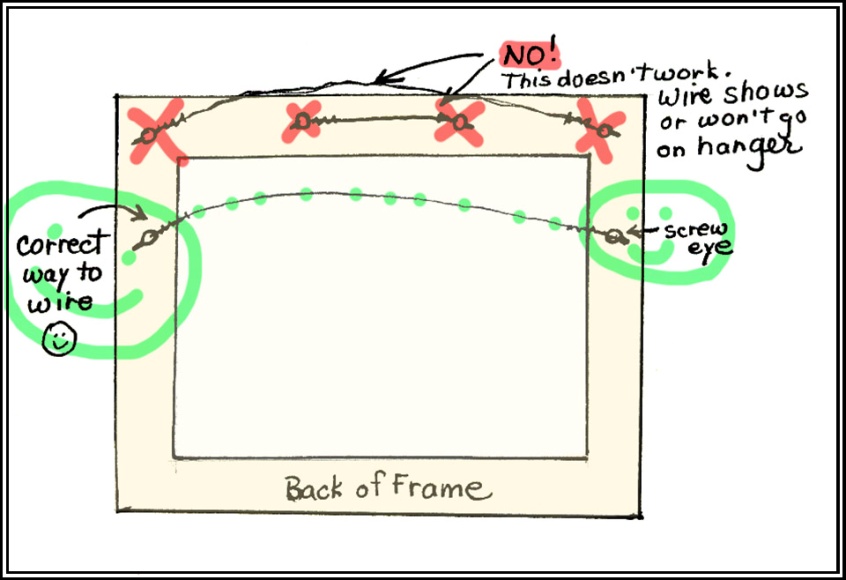 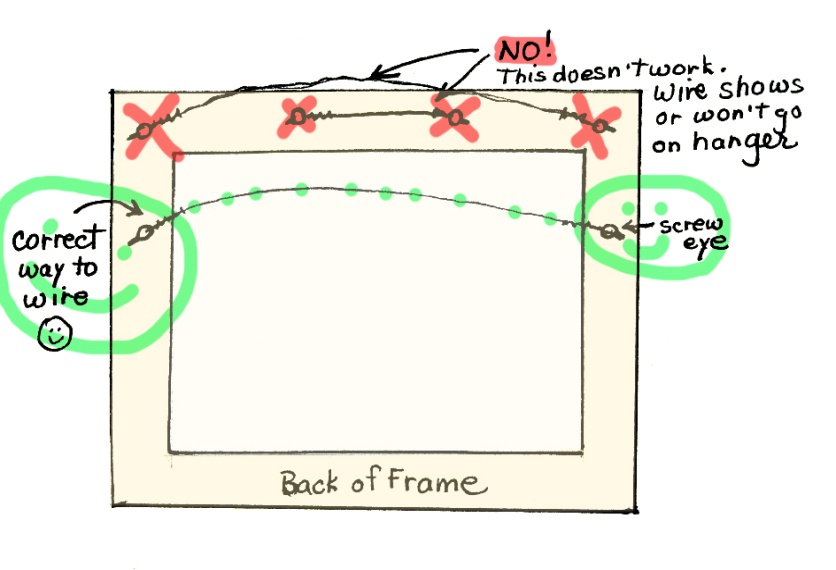 